Legal Branch Substantive Areas (Code Sets)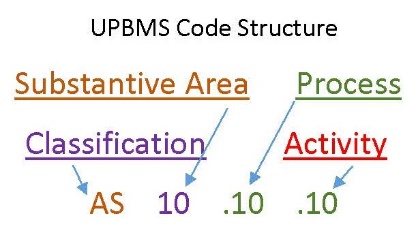 Substantive Areas represent the second highest organizational level within the ALA UPBMS Codes and are designed to be easily and independently identifiable.  Each Substantive Area represents a single code set that contains a logical grouping of Processes.  Below is a description of each Substantive Area followed by a summary of the Processes each contains.Litigation (LT) ClassificationLT10	Case Assessment, Development and AdministrationUnderstanding the facts of matter, developing strategy, working with experts or consultants, organizing file materials, managing budgets, and participating in settlement activities.Processes within this Substantive Area:LT10.10		Fact Investigation/Development	LT10.15		Property and Exemplars	LT10.20		Analysis/Strategy	LT10.25		Experts/Consultants	LT10.30		Document/File Management	LT10.35		Budgeting	LT10.40		Settlement/Non-Binding ADRLT15	Pre-Trial Pleadings and MotionsAll pleadings and pretrial motions and procedures other than discovery.Processes within this Substantive Area:LT15.10		Pleadings	LT15.15		Preliminary Injunctions/Provisional Remedies	LT15.20		Court Mandated Conferences	LT15.25		Dispositive Motions	LT15.30		Other Written Motions/Submissions	LT15.35		Class Action Certification and Notice	LT20	DiscoveryA category of procedural devices employed by a party to a civil or criminal action, prior to trial, to require the adverse party to disclose information that is essential for the preparation of the requesting party's case and that the other party alone knows or possesses.Processes within this Substantive Area:LT20.10		Written Discovery /Interrogatories	LT20.15		Document Production	LT20.20		Depositions	LT20.25		Expert Discovery	LT20.30		Discovery Motions	LT20.35		Discovery On-Site Inspections	LT25	eDiscoveryDiscovery in litigation or government investigations which deals with the exchange of information in electronic format (often referred to as electronically stored information or ESI). This data is subject to local rules and agreed-upon processes and are often reviewed for privilege and relevance before being turned over to opposing counsel.Processes within this Substantive Area:LT25.10		Identification	LT25.15		Preservation	LT25.20		Collection	LT25.25		Processing	LT25.30		Review	LT25.35		Analysis	LT25.40		Production	LT25.45		Presentation	LT25.50		EDRM Project Management	LT30	Trial Preparation and TrialPreparing for or participation in a judicial examination and determination of facts and legal issues arising between parties to a civil or criminal action.Processes within this Substantive Area:LT30.10		Fact Witnesses	LT30.15		Expert Witnesses	LT30.20		Written Motions/Submissions	LT30.25		Trial Preparation and Support	LT30.30		Trial and Hearing Attendance	LT30.35		Post-Trial Motions/Submissions	LT30.40		Enforcement	LT35	AppealTimely resorts by an unsuccessful party in a lawsuit or administrative proceeding to an appropriate superior court empowered to review a final decision on the ground that it was based upon an erroneous application of law.Processes within this Substantive Area:LT35.10		Appellate Proceedings/Motions Practice	LT35.15		Appellate Briefs	LT35.20		Oral Argument	LT40	Exemplar and Exhibit DispositionThe retention, storage and proper disposition of property and exemplars (models).Processes within this Substantive Area:	To be identifiedTransaction/M&A (Project) (TN) ClassificationTN10	Deal Management	Managing project activities, i.e., time spent overseeing the management of the matter based on assuring that scope, time and cost are evaluated, monitored and communicated. Includes adjusting the level of effort and assignment of work, communicating among the team and with the client/customer on changes in circumstances and evaluation of budget against actual.Processes within this Substantive Area:	To be identifiedTN15	Preliminary MattersSupporting preliminary matters (letter of intent, confidentiality agreements, exclusivity, inducement, break fee information memorandum, auction process, service provider engagement agreements). Includes drafting, negotiating and amending preliminary stage agreements, establishing bidding and auction procedures, and drafting, negotiating and amending engagement agreements with service providers (e.g., accountants, environmental consultants, investment bankers, etc.).Processes within this Substantive Area:	To be identifiedTN20	Initial Document Preparation	Drafting transaction documents and opinions prior to delivery and soliciting input/guidance from specialists on terms and provisions.  Includes all related communications regarding engagement.Processes within this Substantive Area:	To be identifiedTN25	Due Diligence and Disclosure Schedules	Reviewing documents, attending management presentations, preparing due diligence questionnaire, setting up data room, negotiating due diligence reliance letters, and conducting other due diligence searches (e.g., liens, litigation, background checks, etc.).  Includes time related to drafting, reviewing and negotiating disclosure schedules.Processes within this Substantive Area:	To be identifiedTN30	Negotiation/Revision/Response	Supporting the negotiation of and amendment to initial transaction documentation as a result of such negotiations, drafting ancillary agreements, attendance at meetings, and associated responses.Processes within this Substantive Area:	To be identifiedTN35	Financing	Drafting, negotiating and amending any sale or acquisition financing (e.g., bank loans, debentures, equity financing, security agreements, guarantees, etc.).Processes within this Substantive Area:	To be identifiedTN40	Regulatory and Specialty MattersSupport of consultations regarding particular areas of expertise.Processes within this Substantive Area:TN40.10	Antitrust / Competition	TN40.15	Data Security/Privacy/Data Protection/Cyber Security	TN40.20	Employment, Labor and Employee Benefits	TN40.25	Executive Compensation	TN40.30	Environmental	TN40.35	Intellectual Property and Technology	TN40.40	Real Property	TN40.45	Securities Regulatory Matters	TN40.50	TaxTN45	Shareholder/Board Matters	Supporting Board presentations regarding due diligence findings and the transaction, drafting of minutes and resolutions of the board, review of fairness opinions, and advising the board regarding fiduciary duties/shareholder meetings.Processes within this Substantive Area:	To be identifiedTN50	Closing Matters	Drafting and supporting the negotiation of closing documents (e.g., certificates, bills of sale, legal opinions, closing agenda, powers of attorney, etc.) and attending the closing.Processes within this Substantive Area:	To be identifiedTN55	Integration Matters (M&A)		Support of post-closing integration matters, including restructuring of subsidiaries and post-closing transfer of assets and liabilities within a party’s corporate structure.Processes within this Substantive Area:	To be identifiedTN60	Post-Closing Requirements, Disputes & Adjustments		Assisting with post-closing requirements, disputes and adjustments (working capital, indemnification, earn-out), post-closing working capital, purchase price adjustments, earn-out and other adjustments, and negotiating and litigating indemnification claims.Processes within this Substantive Area:	To be identifiedTN65	Maintenance and RenewalSubsequent maintenance and renewal requirements under the terms of the transaction or project such as monitoring of lease agreements, routine waivers and coordination of lien perfection (UCC and other) requirements.Processes within this Substantive Area:	To be identifiedPatent (PT) ClassificationPT10	Assessment, Development, and AdministrationFact investigation and development, analysis and strategy, document and file management, and budgeting.Processes within this Substantive Area:	PT10.10	Fact Investigation and Development		PT10.15	Property and Exemplars		PT10.20	Analysis/Strategy		PT10.25	Document/File Management		PT10.30	Budgeting		PT10.35	Other Assessment, Development, or Administration	PT15	Patent Investigation and AnalysisThe state-of-the-art, patentability, clearance, validity, infringement, and status investigations, and publication watches.Processes within this Substantive Area:	PT15.10	State-of-the-Art Investigation		PT15.15	Patentability Investigation		PT15.20	Clearance Investigation		PT15.25	Validity Investigation		PT15.30	Publication Watches		PT15.35	Infringement Investigation		PT15.40	Status Investigation		PT15.45	Other Patent Investigation and Analysis	PT20	Domestic Patent Preparation		Provisional, non-provisional, and design application preparation, plant and validation patent and continuing application preparation for domestic patents.Processes within this Substantive Area:	PT20.10	Provisional Application Preparation - Domestic		PT20.15	Non-Provisional Application Preparation - Domestic		PT20.20	Design Application Preparation - Domestic		PT20.25	Plant Patent Preparation - Domestic		PT20.30	Continuing Application Preparation - Domestic		PT20.35	Validation Patent Application		PT20.40	Other Patent Application Preparation – DomesticPT25	Domestic Patent Prosecution	Information disclosure, preliminary amendment, official communication, quasi-judicial administrative proceedings, post-issuance remedial action, and other patent prosecution activities for domestic patents.Processes within this Substantive Area:	PT25.10	Information Disclosure Statement - Domestic		PT25.15	Preliminary Amendment - Domestic		PT25.20	Official Communication - Domestic		PT25.25	Quasi-Judicial Administrative Proceedings - Domestic		PT25.30	Post-Issuance Remedial Action- Domestic	PT25.35	Other Patent Prosecution - Domestic	PT30	International Patent PreparationProvisional, non-provisional, and design application preparation, plant and validation patent and continuing application preparation for international patents.Processes within this Substantive Area:	PT30.10	Provisional Application Preparation - International		PT30.15	Non-Provisional Application Preparation - International		PT30.20	Design Application Preparation - International	PT30.25	Plant Patent Preparation - International		PT30.30	Continuing Application Preparation - International		PT30.35	Validation Patent Application Preparation - International		PT30.40	Other Patent Application Preparation – InternationalPT35	International Patent ProsecutionInformation disclosure, preliminary amendment, official communication, quasi-judicial administrative proceedings, post-issuance remedial action, and other patent prosecution activities for international patents.Processes within this Substantive Area:	PT35.10	Information Disclosure Statement - International		PT35.15	Preliminary Amendment - International		PT35.20	Official Communication - International		PT35.25	Quasi-Judicial Administrative Proceedings - International		PT35.30	Post-Issuance Remedial Action - International		PT35.35	Other Patent Prosecution – InternationalPT40	Other Patent-Related Tasks	Opinion preparation, portfolio analysis and management, assignments and security interests, and licensing.Processes within this Substantive Area:	PT40.10	Opinion Preparation		PT40.15	Portfolio Analysis and Management		PT40.20	Assignments and Security Interests		PT40.25	Licensing		PT40.30	Exemplar and Exhibit Disposition	Trademark (TM) ClassificationTM10	Assessment, Development, and Administration	Fact investigation and development, analysis and strategy, document and file management, and budgeting.Processes within this Substantive Area:	TM10.10	Fact Investigation and Development		TM10.15	Analysis/Strategy		TM10.20	Document/File Management		TM10.25	Budgeting		TM10.30	Other Assessment, Development, or Administration	TM15	Trademark Investigation and Analysis	The investigation to verify ability to register, clearance and opposition investigations, publication watches, enforcement investigation, and status investigation.Processes within this Substantive Area:	TM15.10	Registrability Investigation		TM15.15	Clearance Investigation		TM15.20	Opposition Investigation		TM15.25	Publication Watches		TM15.30	Enforcement Investigation		TM15.35	Status Investigation		TM15.40	Other Trademark Investigation and AnalysisTM20	Domestic Trademark Application Preparation	Application preparation and filing for domestic trademarks.Processes within this Substantive Area:	TM20.10	Application Preparation and Filing - Domestic		TM20.15	Other Domestic Trademark Application Preparation and FilingTM25	Domestic Trademark Prosecution and RenewalAffidavits, petitions, extensions, declarations and other filings, preliminary amendments, official communications, and quasi-judicial administrative proceedings for domestic trademarks.Processes within this Substantive Area:TM25.10	Affidavits, Petitions, Extensions, Declarations and Other Filings - Domestic		TM25.15	Preliminary Amendment - Domestic		TM25.20	Official Communication - Domestic		TM25.25	Quasi-Judicial Administrative Proceedings - Domestic		TM25.30	Other Trademark Prosecution – DomesticTM30	International Trademark Application Preparation and Renewals	An application preparation and filing for international trademarks.Processes within this Substantive Area:TM30.10	Application Preparation and Filing - International		TM30.15	Other International Trademark Application Preparation and FilingTM35	International Trademark Prosecution and Renewal	Affidavits, petitions, extensions, declarations and other filings, preliminary amendments, official communications, and quasi-judicial administrative proceedings for international trademarks.Processes within this Substantive Area:	TM35.10	Affidavits, Petitions, Extensions, Declarations and Other Filings – International		TM35.15	Preliminary Amendment - International		TM35.20	Official Communication - International		TM35.25	Quasi-Judicial Administrative Proceedings - International		TM35.30	Other Trademark Related Tasks	TM40	Other Trademark Related Tasks		Opinion preparation, portfolio analysis and management, assignments and security interests, licensing, domain names, and quasi-judicial administrative proceedings for domain names.Processes within this Substantive Area:	TM40.10	Opinion Preparation		TM40.15	Portfolio Analysis and Management		TM40.20	Assignments and Security Interests		TM40.25	Licensing		TM40.30	Domain Names - gTLDs		TM40.35	Domain Names - ccTLDs		TM40.40	Quasi-Judicial Administrative Proceedings - Domain Names		TM40.45	Other Trademark Prosecution	Workers' Compensation (WC) Classification	WC10	Initial Assessment	The initial assessment of case and/or issue and outcomes. Includes fact investigation, analysis, strategy development, identifying experts, budgeting, and settlement/mediation activities and associated alternative fee arrangements (AFA's).Processes within this Substantive Area:	WC10.10	Fact Investigation/Development		WC10.15	Analysis/Strategy	WC10.20	Experts/Consultants		WC10.25	Budgeting		WC10.30	Settlement/Resolution		WC10.35	Alternative Fee Arrangements (AFA's)	WC15	Pleadings/Preliminary Proceedings	Developing and preparing pleadings, meetings and conferences with judge up to Hearing, and associated alternative fee arrangements (AFA's).Processes within this Substantive Area:	WC15.10	Pleadings		WC15.15	Conferences with Judge		WC15.20	Alternative Fee Arrangements (AFA's)	WC20	Discovery/Document Production	Written discovery, document production and acquisition, depositions, expert discovery, discovery motions, discovery on-site inspections and visits, and associated alternative fee arrangements (AFA's).Processes within this Substantive Area:	WC20.10	Written Discovery		WC20.15	Document Production/Acquisition		WC20.20	Depositions		WC20.25	Expert Discovery		WC20.30	Discovery Motions		WC20.35	Discovery On-Site Inspections/Visits		WC20.40	Alternative Fee Arrangements (AFA's)	WC25	Hearings/Trial Practice		The examination of fact and expert witnesses, written motions/submissions, Hearing preparation and support, hearing appearances, post-hearing activities, subrogation claims, and associated alternative fee arrangements (AFA's).Processes within this Substantive Area:	WC25.10	Fact Witnesses		WC25.15	Expert Witnesses		WC25.20	Written Motions/Submissions		WC25.25	Hearing Preparation and Support		WC25.30	Hearing		WC25.35	Post-Hearing		WC25.40	Subrogation Claims		WC25.45	Alternative Fee Arrangements (AFA's)	WC30	Appellate Practice		Appellate proceedings/motions; appellate briefs, oral arguments/post submission, and associated alternative fee agreements (AFA's).Processes within this Substantive Area:	WC30.10	Appellate Proceedings/Motions		WC30.15	Appellate Briefs		WC30.20	Oral Arguments/Post Submission		WC30.25	Alternative Fee Arrangements (AFA's)	Bankruptcy (BK) ClassificationBK10	Administration		Case administration, asset analysis or recovery, asset disposition, relief from Stay/Adequate proceedings, meetings and communications with creditors, fee/employment applications and objections, avoidance action analysis, assumption/rejection of leases and contracts, and other contested matters.Processes within this Substantive Area:	BK10.10	Case Administration		BK10.15	Asset Analysis and Recovery		BK10.20	Asset Disposition		BK10.25	Relief from Stay or Adequate Protection Proceedings		BK10.30	Meetings of and Communication with Creditors		BK10.35	Fee or Employment Applications	BK10.40	Fee or Employment Objections		BK10.45	Avoidance Action Analysis		BK10.50	Assumption or Rejection of Leases and Contracts		BK10.55	Other Contested Matters		BK10.60	Non-Working Travel	BK15	Business Operations	Business operations, employee benefits/pensions, financing/cash collections, tax issues, real estate, and Board of Directors matters.Processes within this Substantive Area:	BK15.10	Operations		BK15.15	Employee Benefits and Pensions		BK15.20	Financing and Cash Collections		BK15.25	Tax Issues		BK15.30	Real Estate		BK15.35	Board of Directors Matters	BK20	Claims Administration and Plan Disclosure	Claims administration and objections and Plan Disclosure Statement.Processes within this Substantive Area:	BK20.10	Claims Administration or Objections		BK20.15	Plan Disclosure Statement (Incl. Business Plan)	BK25	Related Advice		The support of general bankruptcy advice/options; restructuring.Processes within this Substantive Area:	BK25.10	General Bankruptcy Advice/Opinions		BK25.15	Restructuring	Other Practices (CN) (Counseling) ClassificationCN10	Fact GatheringInitial inquiries, meetings and instructions. Includes the identification and collection of information relevant to the assignment.Processes within this Substantive Area:	CN10.10	Informational Meetings		CN10.15	Information Review	CN15	Research Law		Legal research tasks, including internal meetings and consultations with those with special expertise.Processes within this Substantive Area:	CN15.10	Consultations		CN15.15	On-Line Research		CN15.20	Other Legal Research	CN20	Analysis and Advice		The analysis of facts or research performed and communicating related opinions or advice to clients.Processes within this Substantive Area:	CN20.10	Analysis		CN20.15	Advice	CN25	Third Party Communications		Communications with third parties not otherwise covered in this Substantive Area. Includes communications with regulators or parties to contracts with the client.Processes within this Substantive Area:	CN25.10	Contract Party Communications		CN25.15	Regulatory Communications		CN25.20	Other Communications	Lobbying (Government Relations) (LB) Classification	LB10	Lobbying Administration		Administration and oversite of lobbying efforts and related support activities.Processes within this Substantive Area:	To be developed.LB15	Lobbying Strategy		Efforts to define and develop a plan to govern and direct lobbying efforts and related activities.Processes within this Substantive Area:	To be developed.LB20	Lobbying		Efforts to persuade members of the government to make decisions that would benefit a particular group or special interest.Processes within this Substantive Area:	To be developed.LB25	Lobbying Research		Efforts to monitor, research, and analyze legislation or regulatory proposals and attending congressional hearings and other public meetings.Processes within this Substantive Area:	To be developed.Questions?For further information about the ALA UPBMS or the public comment process, please contact: alaupbms@alanet.org.